工作简报	 2019年第11期 （总第47期） 	蔡大才名师工作室                   2019年10月31日蔡大才工作室参加余映潮老师赴通江教学研讨活动2019年10月30日至31日，蔡大才市、县名师工作室部分成员在通江县第二中学参加了余映潮老师赴通江教学研讨活动。本次活动主要进行三项议程，课堂展示、评课议课、专题讲座。31日上午，通江二中贾爱英老师执教了《再塑生命的人》，通江县实验中学刘华英老师执教了《孤独之旅》。随后，余映潮老师对两堂课进行了精彩的点评。31日下午，余映潮老师执教了两堂课，分别是《诫子书》和《永久的生命》。在教学中，余老采用板块式教学方式，注重学生的语言学用，课堂朴实，师生活动实在，学生的语言和能力训练得到了扎实的训练。在授课结束后，余老还做了专题讲座，就初中语文课堂教学中应该关注的问题和与会老师进行了深入地交谈。蔡大才市、县名师工作室袁勇、宋国莉及所带的部分学员参加了本次教学研讨活动。                            （整理：袁勇）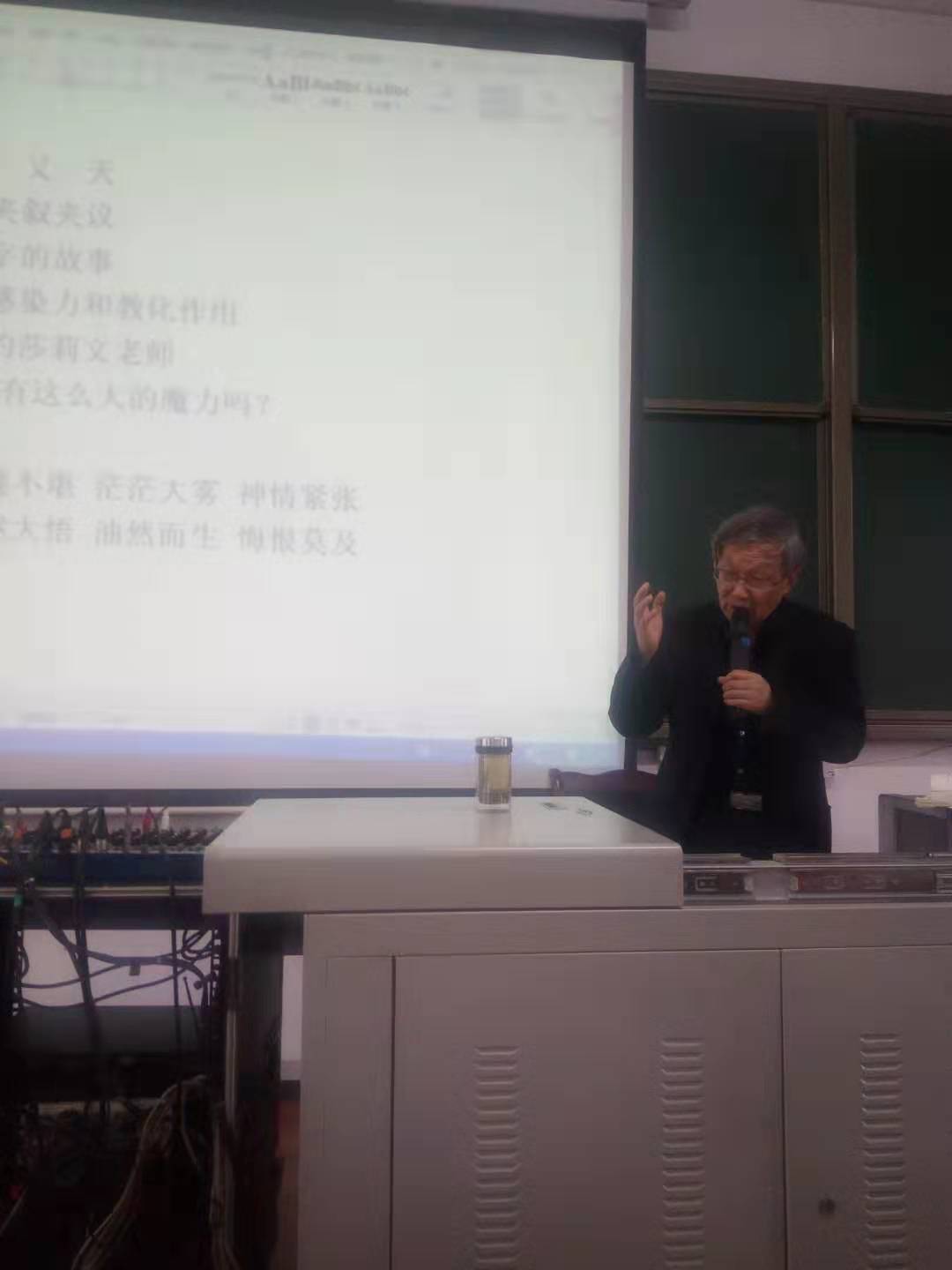 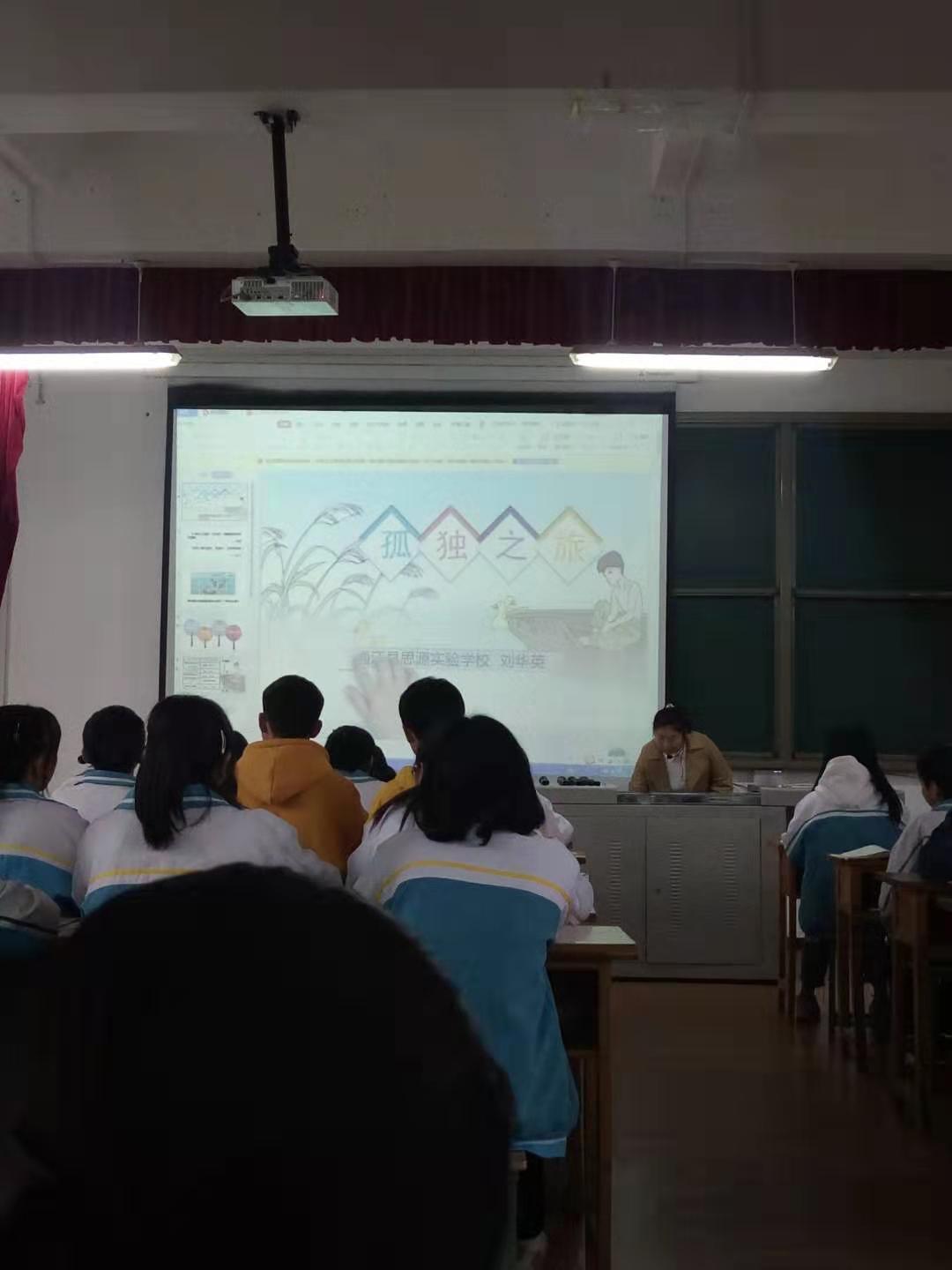 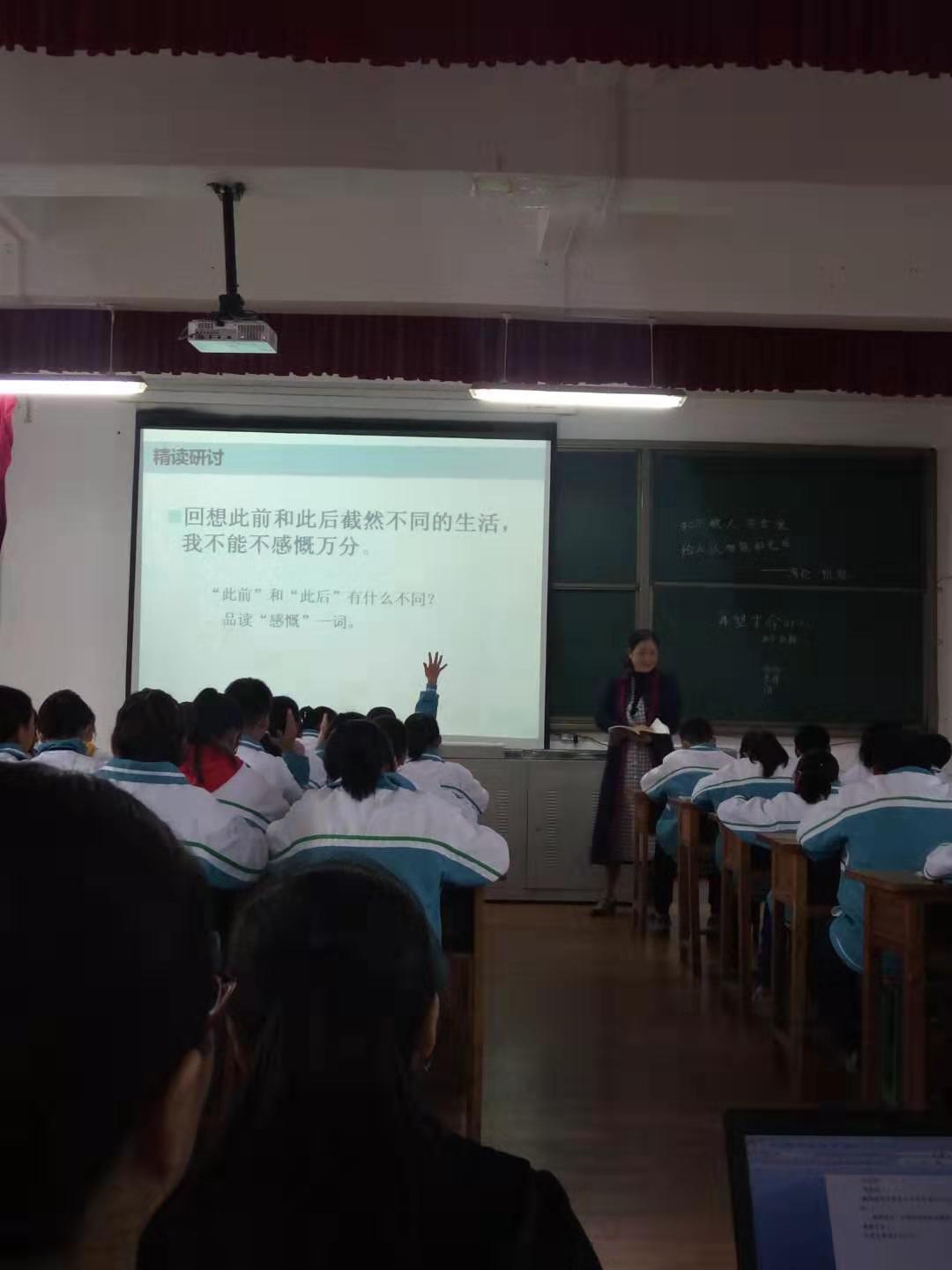 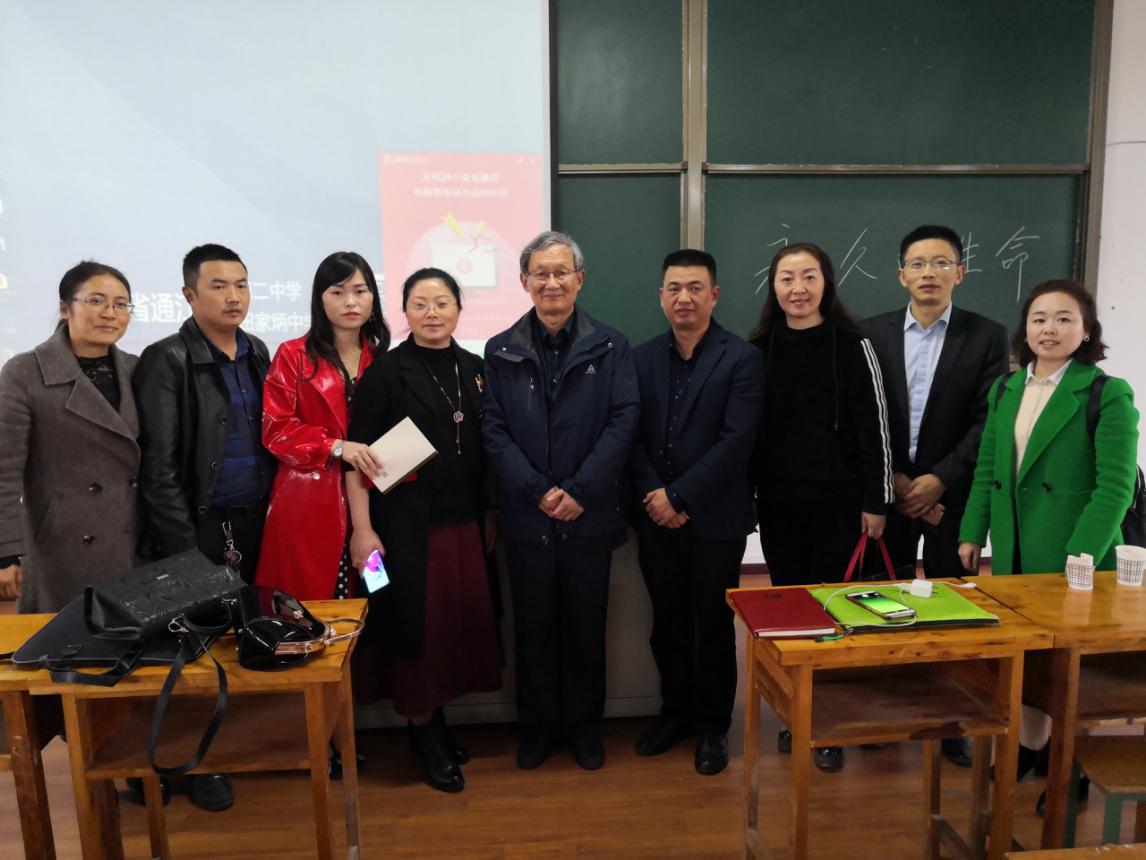 